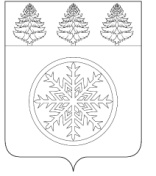 РОССИЙСКАЯ ФЕДЕРАЦИЯИРКУТСКАЯ ОБЛАСТЬАдминистрацияЗиминского городского муниципального образованияП О С Т А Н О В Л Е Н И Еот  ___________              Зима                №   __________  О внесении изменений в муниципальную программу                                                                                                                «Формирование современной городской среды Зиминского городского муниципального                                                                                                                                                                                                                   образования» на 2018-2022 годы                                                                                                            В соответствии с пунктом 25 части 1  статьи 16 Федерального закона от 06.10.2003    N 131-Ф3 "Об общих принципах организации местного самоуправления в Российской Федерации», постановлением Правительства Российской Федерации от 10.02.2017 № 169 «Об утверждении Правил предоставления и распределения субсидий из федерального бюджета бюджетам субъектов Российской Федерации на поддержку государственных программ субъектов Российской Федерации и муниципальных программ формирования современной городской среды», государственной программой Иркутской области «Формирование современной городской среды» на 2018-2022 годы», утверждённой постановлением Правительства Иркутской области от 31 августа 2017 года №568-пп, в целях повышения уровня благоустройства территории Зиминского городского муниципального образования, повышения качества и комфорта городской среды на территории муниципального образования, руководствуясь протоколом заседания общественной комиссии об итогах рейтингового голосования по проектам благоустройства общественных территорий Зиминского городского муниципального образования, подлежащих в первоочередном порядке благоустройству в 2018 году в соответствии с муниципальной программой «Формирование современной городской среды Зиминского городского муниципального образования» на 2018-2022 годы от 23 марта 2018 года, статьей 28 Устава Зиминского городского муниципального образования,ПОСТАНОВЛЯЮ:         1. Внести в муниципальную программу «Формирование современной городской среды Зиминского городского муниципального образования» на 2018-2022 годы (далее - Программа), утверждённую постановлением администрации Зиминского городского муниципального образования от 12.12.2017  № 2183, следующие изменения:        1.1 Раздел «Прогнозные (справочные) «Объёмы бюджетных ассигнований Программы» паспорта Программы изложить в новой редакции:«Общий прогнозный (справочный) объем финансирования муниципальной  программы на 2018 - 2022 годы составит  309536,22__ тыс. рублей, в том числе за счет средств:- федерального бюджета – 202866,767__ тыс. рублей;- областного бюджета –  __84780,142_ тыс. рублей;- местного бюджета – __21889,311__  тыс. рублей.Объем финансирования Программы в 2018 году – 37965,22  тыс. рублей, в том числе за счет средств: федерального бюджета -  24532,197 тыс. рублей; областного бюджета -       10252,262 тыс. рублей; местного бюджета -           3180,761тыс. рублей.Объем финансирования Программы в 2019 году – 56430,0  тыс. рублей, в том числе за счет средств: федерального бюджета -  36903,6 тыс. рублей; областного бюджета -       15422,4 тыс. рублей; местного бюджета -           4104,0тыс. рублей.Объем финансирования Программы в 2020 году – 58950,0  тыс. рублей, в том числе за счет средств: федерального бюджета -  38592,0 тыс. рублей; областного бюджета -       16128,0 тыс. рублей; местного бюджета -           4230,0тыс. рублей.Объем финансирования Программы в 2021 году – 77345,0  тыс. рублей, в том числе за счет средств: федерального бюджета -  50916,65 тыс. рублей; областного бюджета -       21278,6 тыс. рублей; местного бюджета -           5149,75тыс. рублей.Объем финансирования Программы в 2022 году – 78846,0  тыс. рублей, в том числе за счет средств: федерального бюджета -  51922,32 тыс. рублей; областного бюджета -       21698,88 тыс. рублей; местного бюджета -           5224,8 тыс. рублей.»1.2 Мероприятие 1 пункта «Формирование и реализация мероприятий по благоустройству раздела 2 Программы «Характеристика текущего состояния сферы реализации муниципальной программы» изложить в новой редакции:«Мероприятие 1. Благоустройство дворовых территорий многоквартирных жилых домов.Благоустройство дворовой территорией – это совокупность территорий, прилегающих к многоквартирным домам, с расположенными на них объектами, предназначенными для обслуживания и эксплуатации таких домов, и элементами благоустройства этих территорий, в том числе парковками (парковочными местами), тротуарами и автомобильными дорогами, включая автомобильные дороги, образующие проезды к территориям, прилегающим к многоквартирным домам.          На основании поступивших предложений заинтересованных лиц мероприятия Программы по благоустройству дворовых территорий многоквартирных домов   формируются с учетом минимального и дополнительного перечня работ.            Минимальный перечень по благоустройству дворовых территорий включает следующие виды работ:1) ремонт дворовых проездов;2) обеспечение освещения дворовых территорий многоквартирных домов; 3) установка скамеек;4) установка урн.           Дополнительный перечень по благоустройству дворовых территорий включает следующие виды работ:1)  оборудование детских игровых площадок;2) оборудование спортивных площадок;3)  оборудование автомобильных парковок;4) озеленение территории;5) обустройство площадок для выгула домашних животных;6)  обустройство площадок для отдыха;7)  обустройство контейнерных площадок;8) обустройство ограждений;            9) устройство открытого лотка для отвода дождевых и талых вод;           10) устройство искусственных дорожных неровностей с установкой соответствующих дорожных знаков;11) иные виды работ. Визуализированный перечень образцов элементов благоустройства, предлагаемых к размещению на дворовых территориях многоквартирных домов, представлен в таблице  приложения № 1 к Программе.           Нормативная стоимость (единичные расценки) работ по благоустройству дворовых территорий, входящих в минимальный и дополнительный перечни таких работ, ориентировочно составляет:а) установка малых архитектурных форм: - скамейки 10 780,00 рублей;  - урны 5 335,00 рублей;б) ремонт асфальтового покрытия одного квадратного метра 1 500 рублей.При выполнении видов работ, включенных в дополнительный перечень, обязательно трудовое участие собственников помещений в многоквартирных домах, собственников иных зданий и сооружений, расположенных в границах дворовой территории, подлежащей благоустройству (далее – заинтересованные лица). Трудовое участие заинтересованных лиц реализуется в следующих формах: - выполнение неоплачиваемых работ, не требующих специальной квалификации, в том числе: подготовка дворовой территории многоквартирного дома к началу работ, уборка мусора, покраска оборудования, другие работы; - представление строительных материалов, техники;- обеспечение благоприятных условий для работы подрядных организаций, выполняющих работы. Доля участия заинтересованных лиц в выполнении дополнительного перечня работ по благоустройству дворовых территорий установлена нормативным актом Иркутской области и определяется в размере одного субботника для каждой дворовой территории многоквартирного дома. Под субботником в настоящей программе понимается выполнение неоплачиваемых работ, не требующих специальной квалификации.Перечень мероприятий,  направленных на решение задач, вытекающих из обязательств, принятых Россией при ратификации в 2012 году Конвенции о правах инвалидов приведены  в Приложении № 2 к  Программе.Мероприятия по благоустройству дворовых территорий проводятся с учётом необходимости обеспечения физической, пространственной и информационной доступности зданий, сооружений, дворовых территорий для инвалидов и других маломобильных групп населения.Порядок разработки, обсуждения и утверждения с заинтересованными лицами дизайн-проекта благоустройства дворовой территории, включённой в программу, предусматривающего текстовое и визуальное описание предполагаемого проекта, перечня (в том числе в виде соответствующих визуализированных изображений) элементов благоустройства, предполагаемых к размещению на соответствующей дворовой территории, установлен приложением № 1  к Программе.  Предельная стоимость мероприятий определяется на основании разработанной сметной документации, калькуляций и коммерческих предложений.Включению в Программу подлежат дизайн - проекты благоустройства дворовых территорий, которые выносятся на общественное обсуждение с заинтересованными лицами. Обсуждение проводится в форме общих собраний собственников, круглых столов, рассмотрений на заседаниях общественной комиссии и иных формах вовлечения населения в общественное обсуждение. Утверждаются дизайн - проекты решением общественной комиссии, что отражается в протоколе по результатам заседания общественной комиссии.»       1.3 Таблицу 1 «Сведения о показателях (индикаторов) Программы» раздела «2. Характеристика текущего состояния сферы реализации муниципальной программы» изложить в новой редакции»:«Сведения о показателях (индикаторах) Программы.                                                       Таблица 11.4 Раздел 7 Программы «Сроки реализации и ресурсное обеспечение муниципальной программы» изложить в новой редакции:«7. Сроки реализации и ресурсное обеспечение муниципальной программыТыс. руб.                                                                                                                               Табл. 2                                                                                                                            Ресурсное обеспечение Программы                                                                                                                                                                                                                                 Табл. 2.1          1.5 Таблицу 5 «Система программных мероприятий»  раздела 9 «Перечень мероприятий муниципальной программы» изложить в новой редакции:                                                                                     «Система программных мероприятий                                                                                                                                                                                                                   Таблица 5                                                                          Адресный перечень территорий, объектов,нуждающихся в благоустройстве и подлежащих благоустройству в 2018-2022 годахЗиминское городское муниципальное образованиеРаздел 1. Адресный перечень дворовых территорий, нуждающихся в благоустройстве и подлежащих благоустройству в 2018-2022 годах1.6 Раздел 10 Программы изложить в новой редакции:«10. Целевые показатели муниципальной ПрограммыДанный раздел содержит перечень ожидаемых результатов муниципальной Программы в количественном измерении – целевых показателей муниципальной программы.                                                                  Планируемые целевые показатели муниципальной Программы                                           Табл. 7 2.  Настоящее постановление подлежит опубликованию в газете «Новая Приокская правда» и размещению на официальном сайте администрации Зиминского городского муниципального образования в информационно-телекоммуникационной сети «Интернет».3.  Контроль за исполнением настоящего постановления возлагаю на  себя.И.о. мэра Зиминского городскогомуниципального образования                                                                                                                                                                             А.В. ГудовУправляющий делами администрации«___»__________ 2018 г.                                                            ____________ С.В. ПотёмкинаИ.о. начальника  управления правовой, кадровой и организационной работы                                           ___________ О.В. Тайшина «___»__________ 2018 г. Начальник  управления экономической и инвестиционной политики                                                       ____________ Л.В. Степанова «___»__________ 2018 г. Начальник  Управления по финансам  и налогам                                                                                          ___________ О.Н. Семерак «___»__________ 2018 г.Начальник отдела архитектуры и градостроительства                                                                      __________ С.В. Беляевский «___»__________ 2018 г. Кобелев С.А.3-30-76№Наименование показателя (индикатора)Ед.изм.Значения Показателей№Наименование показателя (индикатора)Ед.изм.На 01.01.2018 год1Количество/площадь благоустроенных дворовых территорийед./кв. м.26/321002Доля благоустроенных дворовых территорий от общего количества/площади дворовых территорий%/%17/133Охват населения благоустроенными дворовыми территориями (доля населения, проживающего в жилом фонде с благоустроенными дворовыми территориями от общей численности ЗГМО%4,824Количество благоустроенных общественных территорийед. 55Площадь благоустроенных общественных территорийга1,286Доля площади благоустроенных общественных территорий к общей площади общественных территорий%15,77Площадь благоустроенных общественных территорий, приходящихся на 1 жителя муниципального образованиякв.м.0,4»Сроки реализации программыВсего по программе2018г.2019г.2020г.2021г.2022г.Общий объём финансированияВ том числе:309536,2237965,2256430,058950,077345,078846,0Федеральный бюджет202866,76724532,19736903,638592,050916,6551922,32Областной   бюджет84780,14210252,26215422,416128,021278,621698,88Местныйбюджет21889,3113180,7614104,04230,05149,755224,8Внебюджетные источники------НаименованиеОтветственный исполнитель, соисполнитель, муниципальный заказчик-координатор, участникИсточник финансированияКод бюджетной классификацииКод бюджетной классификацииКод бюджетной классификацииКод бюджетной классификацииОбъёмы бюджетных ассигнований (тыс. руб.)НаименованиеОтветственный исполнитель, соисполнитель, муниципальный заказчик-координатор, участникИсточник финансированияГРБСРзПрЦСРВРОбъёмы бюджетных ассигнований (тыс. руб.)Муниципальная программа «Формирование современной городской среды Зиминского городского муниципального образования» на 2018-2022 года.Благоустройстройство дворовых территорийОтдел архитектуры и градостроительства администрации Зиминского городского муниципального образования.Отдел по ЖКХ, транспорту и связи администрации Зиминского городского муниципального образованияВсего в том числе:902050373101L5551244230603,22Муниципальная программа «Формирование современной городской среды Зиминского городского муниципального образования» на 2018-2022 года.Благоустройстройство дворовых территорийОтдел архитектуры и градостроительства администрации Зиминского городского муниципального образования.Отдел по ЖКХ, транспорту и связи администрации Зиминского городского муниципального образованияОбластной бюджет902050373101L555124462888,90Муниципальная программа «Формирование современной городской среды Зиминского городского муниципального образования» на 2018-2022 года.Благоустройстройство дворовых территорийОтдел архитектуры и градостроительства администрации Зиминского городского муниципального образования.Отдел по ЖКХ, транспорту и связи администрации Зиминского городского муниципального образованияФедеральный бюджет902050373101L5551244150484,157Муниципальная программа «Формирование современной городской среды Зиминского городского муниципального образования» на 2018-2022 года.Благоустройстройство дворовых территорийОтдел архитектуры и градостроительства администрации Зиминского городского муниципального образования.Отдел по ЖКХ, транспорту и связи администрации Зиминского городского муниципального образованияМестный бюджет902050373101L555124411230,161Муниципальная программа «Формирование современной городской среды Зиминского городского муниципального образования» на 2018-2022 года.Благоустройстройство дворовых территорийОтдел архитектуры и градостроительства администрации Зиминского городского муниципального образования.Отдел по ЖКХ, транспорту и связи администрации Зиминского городского муниципального образованияМестный бюджет (ПСД)902050373101000002446000,0Муниципальная программа «Формирование современной городской среды Зиминского городского муниципального образования» на 2018-2022 года.Благоустройст-ройство общественных территорийОтдел архитектуры и градостроительства администрации Зиминского городского муниципального образования.Отдел по ЖКХ, транспорту и связи администрации Зиминского городского муниципального образованияВсего в том числе:902050373201L555124478933,0Муниципальная программа «Формирование современной городской среды Зиминского городского муниципального образования» на 2018-2022 года.Благоустройст-ройство общественных территорийОтдел архитектуры и градостроительства администрации Зиминского городского муниципального образования.Отдел по ЖКХ, транспорту и связи администрации Зиминского городского муниципального образованияОбластной бюджет902050373201L555124421891,24Муниципальная программа «Формирование современной городской среды Зиминского городского муниципального образования» на 2018-2022 года.Благоустройст-ройство общественных территорийОтдел архитектуры и градостроительства администрации Зиминского городского муниципального образования.Отдел по ЖКХ, транспорту и связи администрации Зиминского городского муниципального образованияФедеральный бюджет902050373201L555124452382,61Муниципальная программа «Формирование современной городской среды Зиминского городского муниципального образования» на 2018-2022 года.Благоустройст-ройство общественных территорийОтдел архитектуры и градостроительства администрации Зиминского городского муниципального образования.Отдел по ЖКХ, транспорту и связи администрации Зиминского городского муниципального образованияМестный бюджет902050373201L55512443909,15Муниципальная программа «Формирование современной городской среды Зиминского городского муниципального образования» на 2018-2022 года.Благоустройст-ройство общественных территорийОтдел архитектуры и градостроительства администрации Зиминского городского муниципального образования.Отдел по ЖКХ, транспорту и связи администрации Зиминского городского муниципального образованияМестный бюджет (ПСД)90205037320100000244750,0»Наименование программы, подпрограммы, ведомственной целевой программы, мероприятияРезультат Ответственный исполнитель Ответственный исполнитель По              годамОбъем финансированиятыс. руб.Объем финансированиятыс. руб.Объем финансированиятыс. руб.в т.ч. планируемое привлечение из:в т.ч. планируемое привлечение из:в т.ч. планируемое привлечение из:в т.ч. планируемое привлечение из:в т.ч. планируемое привлечение из:в т.ч. планируемое привлечение из:в т.ч. планируемое привлечение из:Наименование программы, подпрограммы, ведомственной целевой программы, мероприятияРезультат Ответственный исполнитель Ответственный исполнитель По              годамОбъем финансированиятыс. руб.Объем финансированиятыс. руб.Объем финансированиятыс. руб.обл.                бюджета*тыс. руб.обл.                бюджета*тыс. руб.мест. бюджетатыс. руб.мест. бюджетатыс. руб.мест. бюджетатыс. руб.федеральн. бюджетатыс. руб.федеральн. бюджетатыс. руб.Муниципальная программа «Формирование современной городской среды   Зиминского городского муниципального образования» на 2018 - 2022 годыОтдел архитектуры и градостроительства администрации ЗГМООтдел архитектуры и градостроительства администрации ЗГМОВсего309536,22309536,22309536,2284780,14284780,14221889,31121889,31121889,311202866,767202866,767Муниципальная программа «Формирование современной городской среды   Зиминского городского муниципального образования» на 2018 - 2022 годыОтдел архитектуры и градостроительства администрации ЗГМООтдел архитектуры и градостроительства администрации ЗГМО2018 г.37965,2237965,2237965,2210252,26210252,2623180,7613180,7613180,76124532,19724532,197Муниципальная программа «Формирование современной городской среды   Зиминского городского муниципального образования» на 2018 - 2022 годыОтдел архитектуры и градостроительства администрации ЗГМООтдел архитектуры и градостроительства администрации ЗГМО2019 г.56430,056430,056430,015422,415422,44104,04104,04104,036903,636903,6Муниципальная программа «Формирование современной городской среды   Зиминского городского муниципального образования» на 2018 - 2022 годыОтдел архитектуры и градостроительства администрации ЗГМООтдел архитектуры и градостроительства администрации ЗГМО2020 г.58950,058950,058950,016128,016128,04230,04230,04230,038592,038592,0Муниципальная программа «Формирование современной городской среды   Зиминского городского муниципального образования» на 2018 - 2022 годыОтдел архитектуры и градостроительства администрации ЗГМООтдел архитектуры и градостроительства администрации ЗГМО2021г.77345,077345,077345,021278,621278,65149,755149,755149,7550916,6550916,65Муниципальная программа «Формирование современной городской среды   Зиминского городского муниципального образования» на 2018 - 2022 годыОтдел архитектуры и градостроительства администрации ЗГМООтдел архитектуры и градостроительства администрации ЗГМО2022 г.78846,078846,078846,021698,8821698,885224,85224,85224,851922,3251922,32Благоустройство дворовых территорий многоквартирных домовБлагоустройство дворовых территорий многоквартирных домовБлагоустройство дворовых территорий многоквартирных домовБлагоустройство дворовых территорий многоквартирных домовБлагоустройство дворовых территорий многоквартирных домовБлагоустройство дворовых территорий многоквартирных домовБлагоустройство дворовых территорий многоквартирных домовБлагоустройство дворовых территорий многоквартирных домовБлагоустройство дворовых территорий многоквартирных домовБлагоустройство дворовых территорий многоквартирных домовБлагоустройство дворовых территорий многоквартирных домовБлагоустройство дворовых территорий многоквартирных домовБлагоустройство дворовых территорий многоквартирных домовБлагоустройство дворовых территорий многоквартирных домовБлагоустройство дворовых территорий многоквартирных домовБлагоустройство дворовых территорий в соответствии с адресным перечнем дворовых территорий многоквартирных домов:Увеличение доли отремонтированных дворов многоквартирных жилых домов на территории города Зимы.Отдел архитектуры и градостроительства администрации ЗГМООтдел архитектуры и градостроительства администрации ЗГМО2018 – 2022 г.г230603,22230603,22230603,2262888,9062888,9017230,16117230,16117230,161150484,157150484,157Благоустройство дворовых территорий в соответствии с адресным перечнем дворовых территорий многоквартирных домов:Увеличение доли отремонтированных дворов многоквартирных жилых домов на территории города Зимы.Отдел архитектуры и градостроительства администрации ЗГМООтдел архитектуры и градостроительства администрации ЗГМОВ т.ч.на ПСД6000,06000,06000,0006000,06000,06000,000Благоустройство дворовых территорий в соответствии с адресным перечнем дворовых территорий многоквартирных домов:Увеличение доли отремонтированных дворов многоквартирных жилых домов на территории города Зимы.Отдел архитектуры и градостроительства администрации ЗГМООтдел архитектуры и градостроительства администрации ЗГМО2018 г.26232,2226232,2226232,227009,2167009,2162451,6112451,6112451,61116771,58716771,587Благоустройство дворовых территорий в соответствии с адресным перечнем дворовых территорий многоквартирных домов:Увеличение доли отремонтированных дворов многоквартирных жилых домов на территории города Зимы.Отдел архитектуры и градостроительства администрации ЗГМООтдел архитектуры и градостроительства администрации ЗГМОВ т.ч. на ПСД1200,01200,01200,0001200,01200,01200,000Благоустройство дворовых территорий в соответствии с адресным перечнем дворовых территорий многоквартирных домов:Увеличение доли отремонтированных дворов многоквартирных жилых домов на территории города Зимы.Отдел архитектуры и градостроительства администрации ЗГМООтдел архитектуры и градостроительства администрации ЗГМО2019 г.35940,035940,035940,09727,29727,22937,02937,02937,023275,823275,8Благоустройство дворовых территорий в соответствии с адресным перечнем дворовых территорий многоквартирных домов:Увеличение доли отремонтированных дворов многоквартирных жилых домов на территории города Зимы.Отдел архитектуры и градостроительства администрации ЗГМООтдел архитектуры и градостроительства администрации ЗГМОВ т.ч. на ПСД1200,01200,01200,0001200,01200,01200,000Благоустройство дворовых территорий в соответствии с адресным перечнем дворовых территорий многоквартирных домов:Увеличение доли отремонтированных дворов многоквартирных жилых домов на территории города Зимы.Отдел архитектуры и градостроительства администрации ЗГМООтдел архитектуры и градостроительства администрации ЗГМО2020 г.32799,032799,032799,08820,08820,02775,02775,02775,021105,021105,0Благоустройство дворовых территорий в соответствии с адресным перечнем дворовых территорий многоквартирных домов:Увеличение доли отремонтированных дворов многоквартирных жилых домов на территории города Зимы.Отдел архитектуры и градостроительства администрации ЗГМООтдел архитектуры и градостроительства администрации ЗГМОВ т.ч. на ПСД1200,01200,01200,0001200,01200,01200,000Благоустройство дворовых территорий в соответствии с адресным перечнем дворовых территорий многоквартирных домов:Увеличение доли отремонтированных дворов многоквартирных жилых домов на территории города Зимы.Отдел архитектуры и градостроительства администрации ЗГМООтдел архитектуры и градостроительства администрации ЗГМО2021 г.66937,066937,066937,018405,818405,84486,754486,754486,7544042,4544042,45Благоустройство дворовых территорий в соответствии с адресным перечнем дворовых территорий многоквартирных домов:Увеличение доли отремонтированных дворов многоквартирных жилых домов на территории города Зимы.Отдел архитектуры и градостроительства администрации ЗГМООтдел архитектуры и градостроительства администрации ЗГМОВ т.ч. на ПСД1200,01200,01200,0001200,01200,01200,000Благоустройство дворовых территорий в соответствии с адресным перечнем дворовых территорий многоквартирных домов:Увеличение доли отремонтированных дворов многоквартирных жилых домов на территории города Зимы.Отдел архитектуры и градостроительства администрации ЗГМООтдел архитектуры и градостроительства администрации ЗГМО2022 г.68796,068796,068796,018926,8818926,884579,84579,84579,845289,3245289,32Благоустройство дворовых территорий в соответствии с адресным перечнем дворовых территорий многоквартирных домов:Увеличение доли отремонтированных дворов многоквартирных жилых домов на территории города Зимы.Отдел архитектуры и градостроительства администрации ЗГМООтдел архитектуры и градостроительства администрации ЗГМОВ т.ч.на ПСД1200,01200,01200,0001200,01200,01200,000Благоустройство общественных территорийБлагоустройство общественных территорийБлагоустройство общественных территорийБлагоустройство общественных территорийБлагоустройство общественных территорийБлагоустройство общественных территорийВсегот. рубВсегот. рубВсегот. рубОбласт. бюджет т. рубОбласт. бюджет т. рубМестн. бюджет т. рубМестн. бюджет т. рубМестн. бюджет т. рубФедерал.Бюджетт. руб Улучшение внешнего облика города Зимы, в том числе мест массового отдыха граждан.Отдел архитектуры и градостроительства администрации ЗГМО2018-2022 годы 2018-2022 годы 2018-2022 годы 2018-2022 годы 78933,078933,021891,2421891,2421891,244659,154659,1552382,61 Улучшение внешнего облика города Зимы, в том числе мест массового отдыха граждан.Отдел архитектуры и градостроительства администрации ЗГМОВ т.ч. затраты на ПСД В т.ч. затраты на ПСД В т.ч. затраты на ПСД В т.ч. затраты на ПСД 750,0750,0000750,0750,00Благоустройство наиболее посещаемых территорий общего пользования в соответствии с адресным перечнем территорий общего пользования: Улучшение внешнего облика города Зимы, в том числе мест массового отдыха граждан.Отдел архитектуры и градостроительства администрации ЗГМО2018 г.2018 г.2018 г.2018 г.11733,011733,03243,043243,043243,04729,35729,357760,61Благоустройство наиболее посещаемых территорий общего пользования в соответствии с адресным перечнем территорий общего пользования: Улучшение внешнего облика города Зимы, в том числе мест массового отдыха граждан.Отдел архитектуры и градостроительства администрации ЗГМОВ т.ч. затраты на ПСДВ т.ч. затраты на ПСДВ т.ч. затраты на ПСДВ т.ч. затраты на ПСД150,0150,0000150,0150,00Благоустройство наиболее посещаемых территорий общего пользования в соответствии с адресным перечнем территорий общего пользования: Улучшение внешнего облика города Зимы, в том числе мест массового отдыха граждан.Отдел архитектуры и градостроительства администрации ЗГМО2019 г.2019 г.2019 г.2019 г.20490,020490,05692,55692,55692,51167,01167,01327,8Благоустройство наиболее посещаемых территорий общего пользования в соответствии с адресным перечнем территорий общего пользования: Улучшение внешнего облика города Зимы, в том числе мест массового отдыха граждан.Отдел архитектуры и градостроительства администрации ЗГМОВ т.ч. затраты на ПСДВ т.ч. затраты на ПСДВ т.ч. затраты на ПСДВ т.ч. затраты на ПСД150,0150,0000150,0150,00Благоустройство наиболее посещаемых территорий общего пользования в соответствии с адресным перечнем территорий общего пользования: Улучшение внешнего облика города Зимы, в том числе мест массового отдыха граждан.Отдел архитектуры и градостроительства администрации ЗГМО2020 г.2020 г.2020 г.2020 г.26250,026250,07308,07308,07308,01455,01455,017487,0Благоустройство наиболее посещаемых территорий общего пользования в соответствии с адресным перечнем территорий общего пользования: Улучшение внешнего облика города Зимы, в том числе мест массового отдыха граждан.Отдел архитектуры и градостроительства администрации ЗГМОВ т.ч. затраты на ПСДВ т.ч. затраты на ПСДВ т.ч. затраты на ПСДВ т.ч. затраты на ПСД150,0150,0000150,0150,00Благоустройство наиболее посещаемых территорий общего пользования в соответствии с адресным перечнем территорий общего пользования: Улучшение внешнего облика города Зимы, в том числе мест массового отдыха граждан.Отдел архитектуры и градостроительства администрации ЗГМО2021 г.2021 г.2021 г.2021 г.10410,010410,032872,832872,832872,8663,0663,06874,2Благоустройство наиболее посещаемых территорий общего пользования в соответствии с адресным перечнем территорий общего пользования: Улучшение внешнего облика города Зимы, в том числе мест массового отдыха граждан.Отдел архитектуры и градостроительства администрации ЗГМОВ т.ч. затраты на ПСДВ т.ч. затраты на ПСДВ т.ч. затраты на ПСДВ т.ч. затраты на ПСД150,0150,0000150.0150.00 Улучшение внешнего облика города Зимы, в том числе мест массового отдыха граждан.Отдел архитектуры и градостроительства администрации ЗГМО2022 г.2022 г.2022 г.2022 г.10050,010050,02772,22772,22772,2644,8644,86633,0 Улучшение внешнего облика города Зимы, в том числе мест массового отдыха граждан.Отдел архитектуры и градостроительства администрации ЗГМОВ т.ч.  на ПСДВ т.ч.  на ПСДВ т.ч.  на ПСДВ т.ч.  на ПСД150,0150,0000150,0150,00№             Адрес дворовой территории многоквартирного дома (домов)             Адрес дворовой территории многоквартирного дома (домов)             Адрес дворовой территории многоквартирного дома (домов)             Адрес дворовой территории многоквартирного дома (домов)             Адрес дворовой территории многоквартирного дома (домов)Общая площадь дворовой территории, кв.м.Численность населения, проживающего в пределах дворовой территории, чел.Прогнозная (справочная) оценка потребности в  финансировании на восстановление благоустройства территории,                 тыс.руб.Прогнозная (справочная) оценка потребности в  финансировании на восстановление благоустройства территории,                 тыс.руб.Прогнозная (справочная) оценка потребности в  финансировании на восстановление благоустройства территории,                 тыс.руб.Год реализации по программеГод реализации по программеГод реализации по программеГод реализации по программеГод реализации по программеГод реализации по программе№Муниципальный район Иркутской области/городской округ Иркутской области*Населен-ный пунктулица номер дома, домов, образующих дворовую территориюОбщая площадь дворовой территории, кв.м.Численность населения, проживающего в пределах дворовой территории, чел.Прогнозная (справочная) оценка потребности в  финансировании на восстановление благоустройства территории,                 тыс.руб.Прогнозная (справочная) оценка потребности в  финансировании на восстановление благоустройства территории,                 тыс.руб.Прогнозная (справочная) оценка потребности в  финансировании на восстановление благоустройства территории,                 тыс.руб.Год реализации по программеГод реализации по программеГод реализации по программеГод реализации по программеГод реализации по программеГод реализации по программе1Зиминское городское муниципальное образованиеГ. Зимаул. Ленина1119001294 887, 864 887, 864 887, 862018201820182018201820182Зиминское городское муниципальное образованиеГ. ЗимаМр-н Ангарский№ 22 0001345 267. 0705 267. 0705 267. 0702018201820182018201820183Зиминское городское муниципальное образованиеГ. ЗимаУл. Каландарашвили№ 5      23001455 896, 355 896, 355 896, 352018201820182018201820184Зиминское городское муниципальное образованиеГ. ЗимаМр-н Ангарский№ 151500403 210, 653 210, 653 210, 652018201820182018201820185Зиминское городское муниципальное образованиеГ. ЗимаУл. Московский Тракт № 432 0001415 770, 345 770, 345 770, 34201820182018201820182018Итого 2018 г.25 032,22.25 032,22.25 032,22.6Зиминское городское муниципальное образованиеГ. ЗимаУл. Клименко№ 372 5001002250,02250,02250,02250,0201920192019201920197Зиминское городское муниципальное образованиеГ. ЗимаУл. Октябрьская № 851 800781620,01620,01620,01620,0201920192019201920198Зиминское городское муниципальное образованиеГ. ЗимаУл. Бугровая№ 25/1180048900,0900,0900,0900,0201920192019201920199Зиминское городское муниципальное образованиеГ. ЗимаУл. Клименко, № 352 5001272250,02250,02250,02250,02019201920192019201910Зиминское городское муниципальное образованиеГ. ЗимаМр-н Ангарский№ 45А1 500401 350,01 350,01 350,01 350,02019201920192019201911Зиминское городское муниципальное образованиеГ. ЗимаУл. Каландарашвили№ 41 5001431 350,01 350,01 350,01 350,02019201920192019201912Зиминское городское муниципальное образованиеГ. ЗимаУл. Каландаришвили№ 125001212250,02250,02250,02250,02019201920192019201913Зиминское городское муниципальное образованиеГ. ЗимаМр-н Ангарский№ 10 А2 5001012250,02250,02250,02250,02019201920192019201914Зиминское городское муниципальное образованиеГ. ЗимаУл. Клименко № 551 200391080,01080,01080,01080,01080,0201920192019201915Зиминское городское муниципальное образованиеГ. ЗимаМр-н Ангарский№ 622001221980,01980,01980,01980,01980,0201920192019201916Зиминское городское муниципальное образованиеГ. ЗимаУл. Лазо722 000481800,01800,01800,01800,01800,0201920192019201917Зиминское городское муниципальное образованиеГ. ЗимаУл. Ангарская11 00044900,0900,0900,0900,0900,0201920192019201918Зиминское городское муниципальное образованиеГ. ЗимаУл. Садовая22 000601800,01800,01800,01800,01800,0201920192019201919Зиминское городское муниципальное образованиеГ. ЗимаМр-н Ангарский№ 192 0001221800,01800,01800,01800,01800,0201920192019201920Зиминское городское муниципальное образованиеГ. ЗимаУл. Московский Тракт № 413 500913150,03150,03150,03150,03150,0201920192019201921Зиминское городское муниципальное образованиеГ. ЗимаМр-н Ангарский№ 121 5001301 350,01 350,01 350,01 350,01 350,0201920192019201922Зиминское городское муниципальное образованиеГ. ЗимаУл. Каландарашвили№ 32 5001862250,02250,02250,02250,02250,02250,020192019201923Зиминское городское муниципальное образованиеГ. ЗимаУл. Ангарская1А1 500161 350,01 350,01 350,01 350,01 350,01 350,020192019201924Зиминское городское муниципальное образованиеГ. ЗимаУл. Лазо742 000461800,01800,01800,01800,01800,01800,020192019201925Зиминское городское муниципальное образованиеГ. ЗимаУл. Бугровая№ 31 Б1400771260,01260,01260,01260,01260,01260,0201920192019Итого 2019 г.  34 740,0  34 740,0  34 740,0  34 740,0  34 740,0  34 740,026Зиминское городское муниципальное образованиеГ. ЗимаУл. Бугровая№ 31 А1300331170,01170,01170,01170,01170,01170,020202020202027Зиминское городское муниципальное образованиеГ. ЗимаУл. Бугровая№ 361 100110990,0990,0990,0990,0990,0990,020202020202028Зиминское городское муниципальное образованиеГ. ЗимаУл. Интернациональная № 70    2 5002102 250,02 250,02 250,02 250,02 250,02 250,020202020202029Зиминское городское муниципальное образованиеГ. ЗимаУл. Каландаришвили№ 62 5001182 250,02 250,02 250,02 250,02 250,02 250,020202020202030Зиминское городское муниципальное образованиеГ. ЗимаМр-н Ангарский№ 171 5001711 350,01 350,01 350,01 350,01 350,01 350,020202020202031Зиминское городское муниципальное образованиеГ. ЗимаУл. Клименко№ 571 500351 350,01 350,01 350,01 350,01 350,01 350,020202020202032Зиминское городское муниципальное образованиеГ. ЗимаУл. Лазо382 000531800,01800,01800,01800,01800,01800,020202020202033Зиминское городское муниципальное образованиеГ. ЗимаМр-н Ангарский№ 12 5001932 250,02 250,02 250,02 250,02 250,02 250,020202020202034Зиминское городское муниципальное образованиеГ. ЗимаМр-н Ангарский№ 81 7001311530,01530,01530,01530,01530,01530,020202020202035Зиминское городское муниципальное образованиеГ. ЗимаУл. Московский Тракт № 43а2 000721800,01800,01800,01800,01800,01800,020202020202036Зиминское городское муниципальное образованиеГ. ЗимаУл. Бугровая№ 472000981800,01800,01800,01800,01800,01800,020202020202037Зиминское городское муниципальное образованиеГ. ЗимаУл. Бугровая№ 382 300842070,02070,02070,02070,02070,02070,020202020202038Зиминское городское муниципальное образованиеГ. ЗимаУл. Луговая92 000241800,01800,01800,01800,01800,01800,020202020202039Зиминское городское муниципальное образованиеГ. ЗимаУл. Каландарашвили№ 82 500136         2250,0         2250,0         2250,0         2250,0         2250,0         2250,020202020202040Зиминское городское муниципальное образованиеГ. ЗимаУл. Садовая№ 315006013501350135013501350135020202020202041Зиминское городское муниципальное образованиеГ. ЗимаУл. Лазо№ 3115003613501350135013501350135020202020202042Зиминское городское муниципальное образованиеГ. ЗимаУл. Лазо№ 34А15002613501350135013501350135020202020202043Зиминское городское муниципальное образованиеГ. Зимаул. Ленина76110014299099099099099099020202020202044Зиминское городское муниципальное образованиеГ. ЗимаУл. Проминского112 0001001800,01800,01800,01800,01800,01800,0202020202020Итого 2020 г.31500,031500,031500,031500,031500,031500,045Зиминское городское муниципальное образованиеГ. ЗимаМр-н Ангарский№ 31 5001261 860,01 860,01 860,01 860,01 860,01 860,020212021202146Зиминское городское муниципальное образованиеГ. ЗимаМр-н Ангарский№ 41 5001481 850,01 850,01 850,01 850,01 850,01 850,020212021202147Зиминское городское муниципальное образованиеГ. ЗимаМр-н Ангарский№ 51 5001721 850,01 850,01 850,01 850,01 850,01 850,020212021202148Зиминское городское муниципальное образованиеГ. ЗимаМр-н Ангарский№ 71 500 1271 850,01 850,01 850,01 850,01 850,01 850,020212021202149Зиминское городское муниципальное образованиеГ. ЗимаМр-н Ангарский№ 91 5001501 850,01 850,01 850,01 850,01 850,01 850,020212021202150Зиминское городское муниципальное образованиеГ. ЗимаМр-н Ангарский№ 102 500892750,02750,02750,02750,02750,02750,020212021202151Зиминское городское муниципальное образованиеГ. ЗимаМр-н Ангарский№ 112 5001292750,02750,02750,02750,02750,02750,020212021202152Зиминское городское муниципальное образованиеГ. ЗимаМр-н Ангарский№ 13800521220,01220,01220,01220,01220,01220,020212021202153Зиминское городское муниципальное образованиеГ. ЗимаМр-н Ангарский№ 141 500271 850,01 850,01 850,01 850,01 850,01 850,020212021202154Зиминское городское муниципальное образованиеГ. ЗимаМр-н Ангарский№ 161 200551580,01580,01580,01580,01580,01580,020212021202155Зиминское городское муниципальное образованиеГ. ЗимаМр-н Ангарский№ 182 0002041800,01800,01800,01800,01800,01800,020212021202156Зиминское городское муниципальное образованиеГ. ЗимаМр-н Ангарский№ 201 500661 350,01 350,01 350,01 350,01 350,01 350,020212021202157Зиминское городское муниципальное образованиеГ. ЗимаМр-н Ангарский№ 421 5001311 850,01 850,01 850,01 850,01 850,01 850,020212021202158Зиминское городское муниципальное образованиеГ. ЗимаМр-н Ангарский№ 431 500351 850,01 850,01 850,01 850,01 850,01 850,020212021202159Зиминское городское муниципальное образованиеГ. ЗимаУл. Коммунистическая № 421 000101400,01400,01400,01400,01400,01400,020212021202160Зиминское городское муниципальное образованиеГ. ЗимаУл. Коммунистическая № 16200015223002300230023002300230020212021202161Зиминское городское муниципальное образованиеГ. ЗимаУл. Ленина№ 22 200821480,01480,01480,01480,01480,01480,01480,02021202162Зиминское городское муниципальное образованиеГ. ЗимаУл. Клименко№ 8700291130,01130,01130,01130,01130,01130,01130,02021202163Зиминское городское муниципальное образованиеГ. ЗимаУл. Трактовая761 600921940,01940,01940,01940,01940,01940,01940,01940,0202164Зиминское городское муниципальное образованиеГ. ЗимаУл. Трактовая572 5001252750,02750,02750,02750,02750,02750,020212021202165Зиминское городское муниципальное образованиеГ. ЗимаПос. Кирзавод131 7001021830,01830,01830,01830,01830,01830,020212021202166Зиминское городское муниципальное образованиеГ. ЗимаУл. Лазо271 500561 850,01 850,01 850,01 850,01 850,01 850,020212021202167Зиминское городское муниципальное образованиеГ. ЗимаУл. Лазо27 А1 500581 850,01 850,01 850,01 850,01 850,01 850,020212021202168Зиминское городское муниципальное образованиеГ. ЗимаУл. Лазо291 000691400,01400,01400,01400,01400,01400,020212021202169Зиминское городское муниципальное образованиеГ. ЗимаУл. Лазо33     300091          2695,0          2695,0          2695,0          2695,0          2695,0          2695,020212021202170Зиминское городское муниципальное образованиеГ. ЗимаУл. Лазо35      250088         2750,0         2750,0         2750,0         2750,0         2750,0         2750,020212021202171Зиминское городское муниципальное образованиеГ. ЗимаУл. Луговая111 500161 850,01 850,01 850,01 850,01 850,0202120212021202172Зиминское городское муниципальное образованиеГ. ЗимаУл. Ангарская31 000161400,01400,01400,01400,01400,0202120212021202173Зиминское городское муниципальное образованиеГ. ЗимаУл. Ангарская51 500161 850,01 850,01 850,01 850,01 850,0202120212021202174Зиминское городское муниципальное образованиеГ. ЗимаУл. Ангарская61 500891 850,01 850,01 850,01 850,01 850,0202120212021202175Зиминское городское муниципальное образованиеГ. ЗимаУл. Московский Тракт21 500901 850,01 850,01 850,01 850,01 850,0202120212021202176Зиминское городское муниципальное образованиеГ. ЗимаУл. Лазо481 000161400,01400,01400,01400,01400,0202120212021202177Зиминское городское муниципальное хобразованиеГ. ЗимаОрджоникидзе401 5001091 550,01 550,01 550,01 550,01 550,0202120212021202178Зиминское городское муниципальное образованиеГ. ЗимаУл. Орджоникидзе47 А1 500451 850,01 850,01 850,01 850,01 850,02021202120212021Итого 2021 г.           65 735,0            65 735,0            65 735,0            65 735,0            65 735,0 1701017010170101701079Зиминское городское муниципальное образованиеГ. ЗимаУл. Орджоникидзе47 Б2 500452281,02281,02281,02281,02022202220222022202280Зиминское городское муниципальное образованиеГ. ЗимаУл. Орджоникидзе492 0004518500,018500,018500,018500,02022202220222022202281Зиминское городское муниципальное образованиеГ. ЗимаУл. Трактовая551 500751 400,01 400,01 400,01 400,02022202220222022202282Зиминское городское муниципальное образованиеГ. ЗимаУл. Щорса11500571 400,01 400,01 400,01 400,02022202220222022202283Зиминское городское муниципальное образованиеГ. ЗимаУл. Садовая12 500802300,02300,02300,02300,02022202220222022202284Зиминское городское муниципальное образованиеГ. ЗимаУл. Садовая31 500801400,01400,01400,01400,02022202220222022202285Зиминское городское муниципальное образованиеГ. ЗимаУл. Григорьева221 00060950,0950,0950,0950,02022202220222022202286Зиминское городское муниципальное образованиеГ. ЗимаУл. Щорса32 000901800,01800,01800,01800,02022202220222022202287Зиминское городское муниципальное образованиеГ. ЗимаУл. Садовая52 000591850,01850,01850,01850,01850,0202220222022202288Зиминское городское муниципальное образованиеГ. ЗимаУл. Краснопартизанская6390029860,0860,0860,0860,0860,0202220222022202289Зиминское городское муниципальное образованиеГ. ЗимаУл. Краснопартизанская6580028860,0860,0860,0860,0860,0202220222022202290Зиминское городское муниципальное образованиеГ. ЗимаУл. Красный Строитель392 000901850,01850,01850,01850,01850,0202220222022202291Зиминское городское муниципальное образованиеГ. ЗимаУл. Краснопар-тизанская382 000691850,01850,01850,01850,01850,0202220222022202292Зиминское городское муниципальное образованиеГ. ЗимаУл. Краснопар-тизанская402 000641850,01850,01850,01850,01850,0202220222022202293Зиминское городское муниципальное образованиеГ. ЗимаУл. Краснопар-тизанская422 000521850,01850,01850,01850,01850,0202220222022202294Зиминское городское муниципальное образованиеГ. ЗимаУл. Садовая241 500731 400,01 400,01 400,01 400,01 400,0202220222022202295Зиминское городское муниципальное образованиеГ. ЗимаУл. Садовая261 000261400,01400,01400,01400,01400,0202220222022202296Зиминское городское муниципальное образованиеГ. ЗимаУл. Орджоникидзе632 500643056,03056,03056,03056,03056,0202220222022202297Зиминское городское муниципальное образованиеГ. ЗимаУл. Куйбышева792 000641850,01850,01850,01850,01850,0202220222022202298Зиминское городское муниципальное образованиеГ. ЗимаУл. Куйбышева831500521 400,01 400,01 400,01 400,01 400,0202220222022202299Зиминское городское муниципальное образованиеГ. ЗимаУл. Куйбышева851 500241 400,01 400,01 400,01 400,01 400,02022202220222022100Зиминское городское муниципальное образованиеГ. ЗимаУл. Куйбышева771500681 400,01 400,01 400,01 400,01 400,02022202220222022101Зиминское городское муниципальное образованиеГ. ЗимаУл. Куйбышева8150032500,0500,0500,0500,0500,02022202220222022102Зиминское городское муниципальное образованиеГ. ЗимаУл. Куйбышева370012680,0680,0680,0680,0680,02022202220222022103Зиминское городское муниципальное образованиеГ. ЗимаУл. Куйбышева91 700561580,01580,01580,01580,01580,02022202220222022104Зиминское городское муниципальное образованиеГ. ЗимаУл. Куйбышева11 2 000561850,01850,01850,01850,020222022202220222022105Зиминское городское муниципальное образованиеГ. ЗимаУл. 2-я Восточная132 300902120,02120,02120,02120,020222022202220222022106Зиминское городское муниципальное образованиеГ. ЗимаУл. 2-я Восточная152300883 076,03 076,03 076,03 076,020222022202220222022107Зиминское городское муниципальное образованиеГ. ЗимаУл. Куйбышева942 000561850,01850,01850,01850,020222022202220222022108Зиминское городское муниципальное образованиеГ. ЗимаУл. Кольцевая71 00010950,0950,0950,0950,020222022202220222022109Зиминское городское муниципальное образованиеГ. ЗимаМрн. Ангарский412 000862606,02606,02606,02606,020222022202220222022110Зиминское городское муниципальное образованиеГ. Зимаул. Проминского 10А98530260626062606260620222022202220222022111Зиминское городское муниципальное образованиеГ. Зимаул. Проминского10Б9853093693693693620222022202220222022112Зиминское городское муниципальное образованиеГ. Зимаул. Проминского1098590936936936202220222022202220222022113Зиминское городское муниципальное образованиеГ. Зимаул. Луговая2110060104010401040202220222022202220222022114Зиминское городское муниципальное образованиеГ. Зимаул. Луговая7112017105810581058202220222022202220222022115Зиминское городское муниципальное образованиеГ. Зимаул. Луговая350021500500500202220222022202220222022116Зиминское городское муниципальное образованиеГ. Зимаул. Луговая650026500500500202220222022202220222022117Зиминское городское муниципальное образованиеГ. Зимаул. Донская1145060135513551355202220222022202220222022118Зиминское городское муниципальное образованиеГ. Зимаул. Кольцевая9100012950950950202220222022202220222022119Зиминское городское муниципальное образованиеГ. Зимаул. Куйбышева760015590590590202220222022202220222022120Зиминское городское муниципальное образованиеГ. Зимаул. Куйбышева87600185905902022202220222022202220222022121Зиминское городское муниципальное образованиеГ. Зимаул. Куйбышева96250060305630562022202220222022202220222022122Зиминское городское муниципальное образованиеГ. Зимаул. Трактовая27110040104010402022202220222022202220222022123Зиминское городское муниципальное образованиеГ. Зимаул. Лесопильная1А750537257252022202220222022202220222022124Зиминское городское муниципальное образованиеГ. Зимаул. Лазо24230024212021202022202220222022202220222022125Зиминское городское муниципальное образованиеГ. Зимаул. Лазо76125012117511752022202220222022202220222022126Зиминское городское муниципальное образованиеГ. Зимаул. Лазо4030073203202022202220222022202220222022127Зиминское городское муниципальное образованиеГ. Зимаул. Лазо425001250020222022202220222022202220222022Итого 2022 г.                                                                                                      67596,0                                                                                                               67596,0                                                                                                               67596,0                                                                                                               67596,0                                                                                                               67596,0                                                                                                               67596,0                                                                                                               67596,0                                                                                                               67596,0                                                                                                               67596,0                                                                                                               67596,0                                                                                                               67596,0                                                                                                               67596,0                                                                                                               67596,0                                                                                                               67596,0                                                                                                               67596,0         Всего:                                                                                                         224603,22                                                                                                         224603,22                                                                                                         224603,22                                                                                                         224603,22                                                                                                         224603,22                                                                                                         224603,22                                                                                                         224603,22                                                                                                         224603,22                                                                                                         224603,22                                                                                                         224603,22                                                                                                         224603,22                                                                                                         224603,22                                                                                                         224603,22                                                                                                         224603,22                                                                                                         224603,22                Итого:                                                                                                                                           54 200                                      78183,0» №Наименование показателя (индикатора)Ед.  изм.Значение показателейЗначение показателейЗначение показателейЗначение показателейЗначение показателейЗначение показателейЗначение показателейЗначение показателей№Наименование показателя (индикатора)Ед.  изм.20182019 г.2019 г.2020 г.2020 г.2021 г.2021 г.2022 г.1Количество/площадь благоустроенных дворовых территорийЕд./кв. м.31/4180051/8340051/8340070/11620070/116200104/170200104/170200153/2409002Доля благоустроенных дворовых территорий/площади дворовых территорий в общем количестве благоустроенных дворовых территорий/общей площади дворовых территорий%/%20,3/17,433,3/34,633,3/34,645,8/48,245,8/48,268/70,768/70,7100/1003Охват населения благоустроенными дворовыми территориями (доля населения, проживающего в жилом фонде с благоустроенными дворовыми территориями от общей численности жителей ЗГМО%7,28,18,110,510,511,911,915,6Количество благоустроенных общественных территорийед699111114141945Площадь благоустроенных общественных территорийга1,282,415,365,366,186,186,736,736Доля площади благоустроенных общественных территорий к общей площади общественных территорий%19,021,279,679,691,891,81001007Площадь благоустроенных общественных территорий, приходящихся на 1 жителя муниципального образованиякв.м.0,40,82,62,61,721,722,16»2,16»